Nuestra quinta sesión de este curso tendrá lugar miércoles 10 de abril a las 13.15 en el Aula 0.6 de la Facultad de Educación. En ella discutiremos la novela El curioso incidente del perro a medianoche (2004) / The Curious Incident of the Dog in the Night-Time (2003) de Mark Haddon. 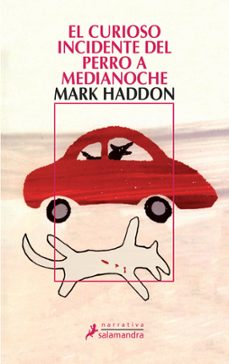 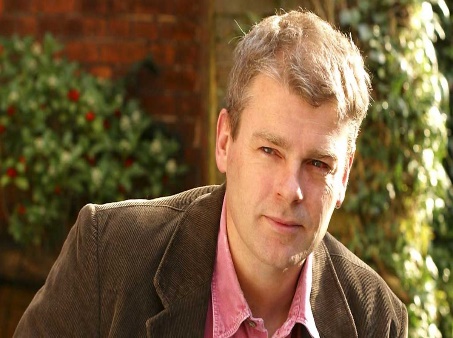 Apúntate en este formulario: https://forms.gle/b1qmQPE7ezrdagEV7 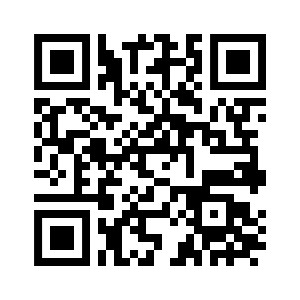 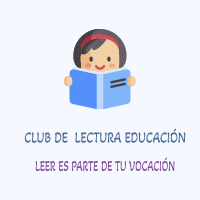 